Пункты приёма отходов производства и потребления в г. Великий НовгородЭкоТочка «Ресурс» (пер. Полевой, 20, территория креативного пространства «Трест»).Режим работы: понедельник, вторник: выходные дни;                           среда – пятница: 15:00-20:00;                           суббота-воскресенье: 10:00-19:00!Важно: сырьё должно быть чистым и сухим!Со списком принимаемого вторсырья, условиями приёма, графиком работы ЭкоТочки можно ознакомиться в группе вконтакте: https://vk.com/doc-211157386_633055954?hash=WkAYm2GyelKHLbZZVzONEzmd6rrbJlQTH33YtzKl9kg&dl=0gMavd7tPFoI38ob6wCCiWynGKNEGyoYR3O0ZH9q7oL; https://vk.com/ecopoint53?ysclid=lucfl5cvqx299938335Экостанция для сортирования отходов в микрорайоне «Ивушки» (ул. Б.Московская, д.122) https://vk.com/ecocity53?w=wall-201853531_1102&ysclid=lucg5fcl6830023617 Сдать можно следующие фракции: стекло,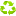  картон, бумага, пэт-бутылки, пленку, пакеты, твёрдый пластик, металл.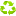 БАТАРЕЙКИ: https://vk.com/dnovgorod53?w=wall-143818809_7671&ysclid=lucgjfc06j85652377 ул. Шелонская, д. 34, маг. "Пятёрочка";Мира пр-кт, д. 28 корпус 1, маг. "Пятёрочка";ул. Ломоносова, д. 9, маг. "Пятёрочка";ул. Кочетова, д. 6, корп. 2, маг. "Пятёрочка";Воскресенский бульвар, д. 4, маг. "Пятёрочка";ул. Псковская, д. 24, маг. "Пятёрочка";ул. Б.Московская, д. 104, корп. 1;Колмовская наб., д. 13, гипермаркет «Стройландия»;Колмовская наб., д. 3, ТЦ «Парус» маг. «Эльдорадо»;ул. Державина, д. 16, Развлекательный центр «Чудо остров»;ул. Псковская, 32, маг. «Вкусвилл»;«М.Видео» (ТЦ «Мармелад»);«М.Видео» (ТЦ «Волна»);«Перекрёсток» (ТЦ «Феникс»);«Перекрёсток» (ТЦ «Мармелад»);пер. Полевой, 20 (ЭкоТочка «Ресурс»).ПЭТ-бутылки: https://vk.com/dnovgorod53?w=wall-143818809_7501&ysclid=lucgjfc06j85652377 Кремлевский парк, напротив Монумента Победы;Сквер Водников;Парк Юность, около ТРЦ "Мармелад";наб. А. Невского;парк 30-летия Октября;парк "Красное поле".